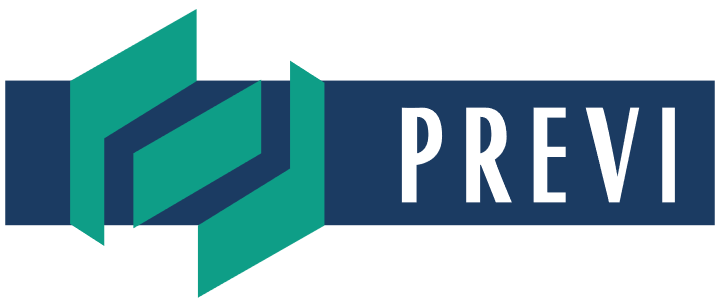 Como enviar proposta para aquisição de imóveisAs propostas para aquisição de imóveis disponíveis para a venda da carteira imobiliária da Previ devem ser encaminhadas para o endereço eletrônico: gerop@previ.com.br e/ou para a Gerência de Operações Financeiras (Gerop), no endereço: Praia de Botafogo, 501/4º andar - 22250-040 - Rio de Janeiro - RJ.Para que as propostas sejam analisadas, devem ter obrigatoriamente todos os documentos / informações relacionados a seguir (*): Declaração do(s) proponente(s), com firma(s) reconhecida(s), autorizando a intermediação da negociação, se for o casoProposta inicial de aquisição, contemplando valor da oferta, forma e prazo de pagamentoAssinatura pelas partes do Acordo de Confidencialidade, cuja minuta será disponibilizada pela Gerop, caso seja necessário o fornecimento de dados do ativoContato dos intervenientes (telefones, e-mails e endereço do responsável legal)Ficha cadastral Pessoa Física ou Pessoa Jurídica preenchidas (os formulários serão fornecidos pela Gerop)Cópia autenticada dos documentos solicitadosDocumentos do proponente (contrato social e alterações, cópia de documento de identificação dos sócios / procuradores, Procuração, se necessário)Documento do intermediador, se houver (contrato social e alterações, cópia de documento de identificação dos sócios / procuradores, Procuração, se necessário)Proposta de venda/compra (com assinatura reconhecida em cartório)
Observações:O envio dos documentos listados acima não representa, sob qualquer hipótese, aceitação da Previ à propostaSomente as propostas que constarem com todas as informações supracitadas serão submetidas às rotinas de análise interna da Previ A Previ não possui qualquer vínculo com terceiros para intermediação de propostasOs documentos acima são os mínimos necessários, podendo, a qualquer tempo, serem solicitados outros(*) Conforme exigência da Secretaria de Previdência Complementar - Instrução Normativa 26.